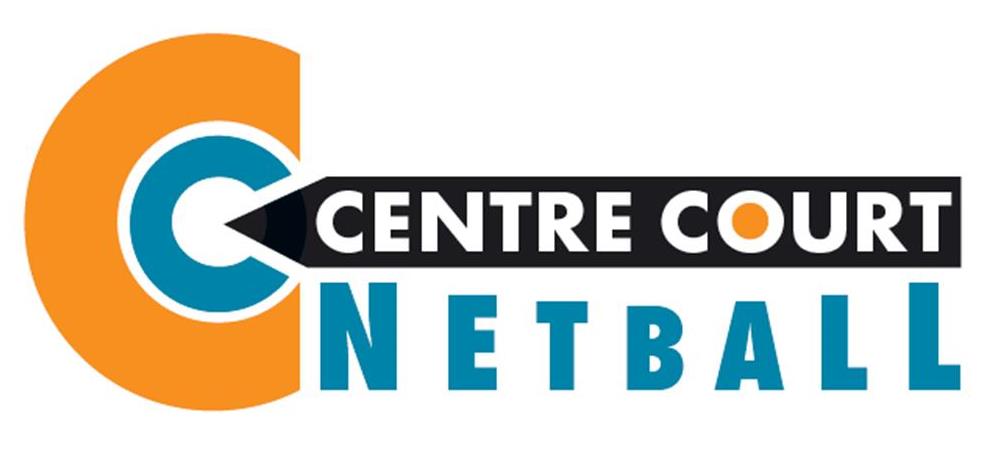 www.centrecourtnetball.co.uk2019 INDOOR NETBALL WEEKEND BOOKING FORMBirmingham – 15th and 16th June 2019Colchester – 22nd and 23rd June 2019Southampton/Eastleigh  -  29th and 30th June 2019Bristol  -  6th and 7th July 2019Entry fee for the tournament is £25 per player without accommodation.  Umpires can be provided at a cost of £70 per team. Please complete this booking form and return to the address below with a non-refundable deposit of £70 per team. Deposit Enclosed £_____________________ @ £70.00 per team Cheques payable to Centre Court Netball or by bank transfer to:Account Name	: 	Centre Court NetballAccount Number:	48140252Sort code:		60-01-22Please send booking form with cheque to:  Centre Court Netball, 3 Reedsfield Road, Ashford, Middlesex. TW15 2HEAlternatively, please email the booking form with confirmation of bank transfer to the email address below. All correspondence will be by email, so please ensure you have included an email address above. Terms and Conditions:All players must be over 16 years of age. £70 deposit per team is non-refundable. The final balance is due at least 8 weeks before the tournament. If the tournament is cancelled by the organisers a full refund will be given. A final invoice will be sent to you 2 weeks before payment due date. Cancellation to be put in writing to info@centrecourtnetball.co.uk 12 weeks before the tournament, otherwise the full balance is due.Name of Team/sVenue / DatesContact Name/Phone NoContact Email AddressAccommodation Required Number of PlayersUmpire(s) Required